Publicado en Ciudad de México el 22/05/2017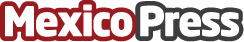 Inaugura Petco sucursal Express en la delegación TlalpanPetco suma 39 establecimientos en todo el país y avanza en su objetivo de abrir medio centenar de unidades al cierre de este año. Actualmente la firma atiende cerca de más de 200 mil clientes cada mes, colocándose como empresa líder en el cuidado de mascotas en México
Datos de contacto:FWD CONSULTORES SC54889088Nota de prensa publicada en: https://www.mexicopress.com.mx/inaugura-petco-sucursal-express-en-la_1 Categorías: Nacional Mascotas Consumo http://www.mexicopress.com.mx